Thema der Arbeit- hier steht das Thema der ArbeitDanksagungHier kann die Danksagung stehen.LiteraturverzeichnisAbbildungsverzeichnisAbbildung 1: Abbildungen werden immer unterhalb beschriftet	VITabellenverzeichnisTabelle 1: Tabellen werden immer über der oberhalb beschriftet	VIFormelverzeichnisLateinische BuchstabenGriechische BuchstabenAbkürzungsverzeichnisAllgemeinesAbbildungen nie direkt hinter eine Überschrift, sondern immer einen Text zwischen Überschrift und Abbildung! Abbildungsverweise über „Verweise“->“Beschriftung“->“Querverweise einfügen“ Abbildung 1 -> Verweise immer nur mit Kategorie und Nummer einfügen!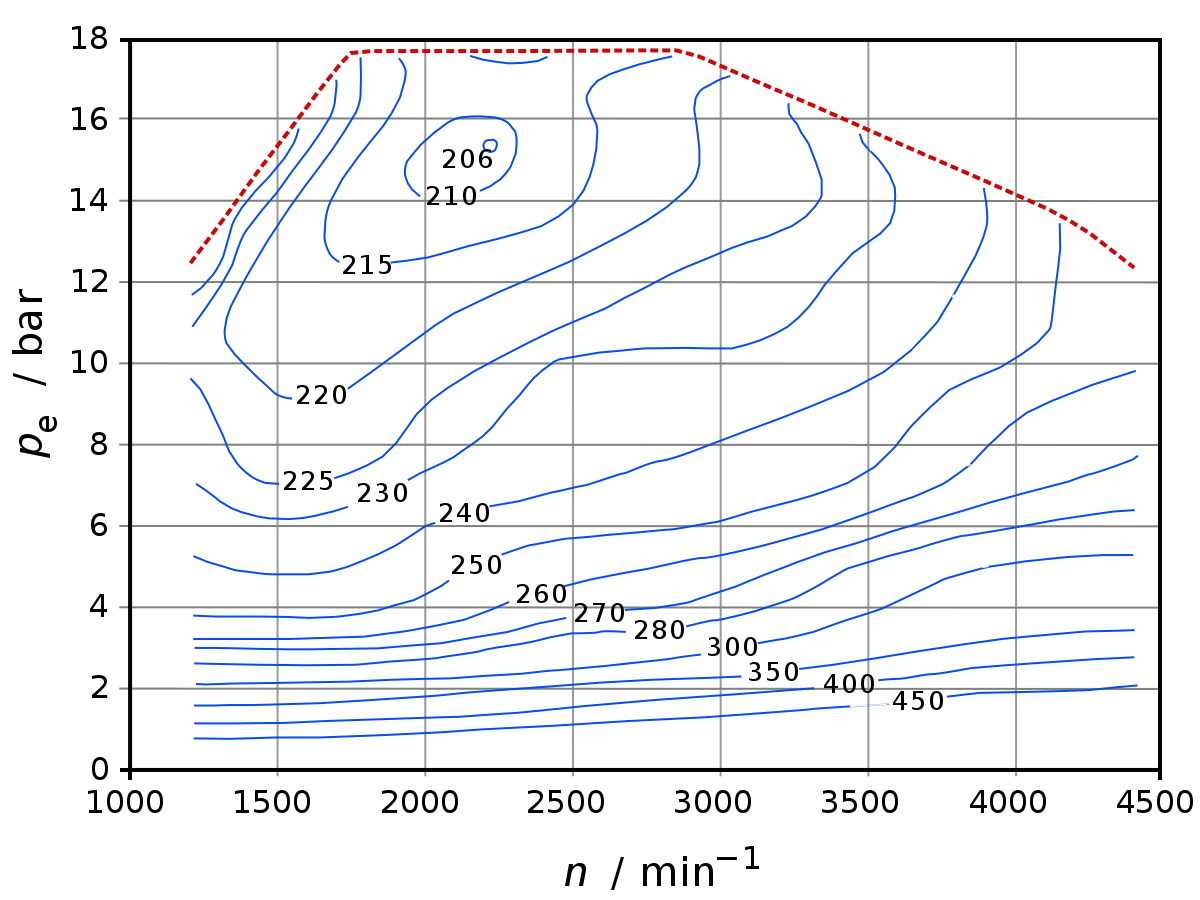 Abbildung 1: Abbildungen werden immer unterhalb beschriftetTabellen nie direkt hinter eine Überschrift, sondern immer einen Text zwischen Überschrift und Tabellen bzw. Abbildung und Tabellen! Tabellenverweise über „Verweise“->“Beschriftung“->“Querverweise einfügen“ Tabelle 1 -> Verweise immer nur mit Kategorie und Nummer einfügen!Tabellen immer mit der Formatvorlage „Tabelle“ formatieren!Tabelle 1: Tabellen werden immer über der oberhalb beschriftetFormel formatieren sich einfacher in Tabellenform. Diese Formeltabellen müssen nicht beschriftet werden aber es muss eine fortlaufende Formelnummer vorhanden sein. Auf diese Nummer kann man im Text verweisen. Die Tabellenstriche werden ausgeblendet und die Textverweise wie auch bei den Abbildungen und Tabellen vorgenommen (Tabelle 1).Literaturverweise werden bevorzugt über Nummern angegeben . Wenn die Nummer vor dem Satzzeichen steht, bezieht sie sich nur auf den Satz. Wenn die Nummer hinter dem Satzzeichen steht, bezieht sie sich auf den ganzen Absatz.EinleitungHauptthematik, z.B. ElektrofahrzeugeMotivationUnterthematik, z.B. Verbrauch bei ElektrofahrzeugenAufgabenstellungZiel der Arbeit bezogen auf die UnterthematikStand der TechnikHier werden Untersuchungen zu bestehenden Konzepten, Algorithmen, Konstruktionen usw. beschrieben.Hier werden noch keine Formeln verwendet!Überschrift 1.1AsdasÜberschrift 1.1.1AsdasGrundlagenHier werden mathematische und physikalische Ansätze beschrieben, die zur Bearbeitung der Thematik notwendig sind.Erst in diesem Kapitel werden die ersten Formeln aufgeschrieben!Überschrift 1.1AsdasÜberschrift 1.1.1AsdasAusarbeitungHier werden die Schritte des Vorgehens während der Bearbeitung beschrieben.Überschrift 1.1AsdasÜberschrift 1.1.1AsdasErgebnisse und AuswertungHier werden Simulationsergebnisse, Messwerte, Gesamtkonstruktionen, Steuerungsansätze usw. beschrieben.Überschrift 1.1AsdasÜberschrift 1.1.1AsdasZusammenfassung und AusblickKurze Zusammenfassung der ArbeitBewertung des LösungsansatzesBewertung der Vorgehensweise während der BearbeitungAusblickWas wurde bedacht, aber noch nicht detailliert genug betrachtet?Was wurde noch nicht bedacht?Welchen grundlegenden, anderen Ansatz könnte man besser untersuchen?Im Literaturverzeichnis wird die erste Spalte nicht ordentlich formatiert, wenn die Links der Internetseiten zu lang sind. Einfach ein paar Leerzeichen bei den Links einfügen.AnhangHier kommt der Anhang hin.Große Tabellen werden in den Kapiteln nur auszugsweise dargestellt und hier im Gesamten dargestellt.Ergänzende Abbildungen zu am Rande getätigten Erklärungen kommen hier mit rein.Ausführliche Berechnungen kommen hier mit rein.Eidesstattliche ErklärungHiermit bestätige ich, dass ich die vorliegende Arbeit selbständig verfasst und keine anderen als die angegebenen Hilfsmittel benutzt habe. Die Stellen der Arbeit, die dem Wortlaut oder dem Sinn nach anderen Werken entnommen sind, wurden unter Angabe der Quelle kenntlich gemacht.Ort, Datum 										Unterschrifteingereicht am 20.09.20XXvonAndreas Mustermann | Straße 36 | 18055 RostockMatrikel-Nr.: 429 35345eingereicht am 20.09.20XXvonAndreas Mustermann | Straße 36 | 18055 RostockMatrikel-Nr.: 429 35345Gutachter:Prof. Dr.-Ing. Jens FalkensteinUniversität RostockLehrstuhl für Getriebe- und AntriebstechnikJustus-von-Liebig-Weg 618059 RostockZweitgutachter:Prof. Dr. Klaus-Dieter MusterUniversität RostockLehrstuhl für Getriebe- und AntriebstechnikJustus-von-Liebig-Weg 618059 RostockFormelzeichenEinheitBezeichnungTranslatorische(r) Strecke / WegTranslatorische GeschwindigkeitTranslatorische BeschleunigungFormelzeichenEinheitBezeichnungDrehwinkelDrehwinkelgeschwindigkeitDrehwinkelbeschleunigungAbkürzungBezeichnungPkwPersonenkraftwagenNkwNutzkraftwagenLkwLastkraftwagenGrößeFormelzeichenEinheitWertKraft1.000,00Formel 1-1